INSTITUCIONI ARSIMOR:INSTITUCIONI ARSIMOR:PLANI DYMUJOR:PLANI DYMUJOR:SHTATOR-TETOR SHTATOR-TETOR SHTATOR-TETOR SHTATOR-TETOR SHFMU “Shkëndija” SuharekëSHFMU “Shkëndija” SuharekëVITI SHKOLLOR:VITI SHKOLLOR:2023/20242023/20242023/20242023/2024SHFMU “Shkëndija” SuharekëSHFMU “Shkëndija” SuharekëFUSHA E KURIKULËS:FUSHA E KURIKULËS:GJUHËT DHE KOMUNIKIMIGJUHËT DHE KOMUNIKIMIGJUHËT DHE KOMUNIKIMIGJUHËT DHE KOMUNIKIMISHFMU “Shkëndija” SuharekëSHFMU “Shkëndija” SuharekëLËNDA:LËNDA:GJUHË ANGLEZEGJUHË ANGLEZEGJUHË ANGLEZEGJUHË ANGLEZESHFMU “Shkëndija” SuharekëSHFMU “Shkëndija” SuharekëKLASA:KLASA:IIIIIIIIIIIISHFMU “Shkëndija” SuharekëSHFMU “Shkëndija” SuharekëSHKALLA:SHKALLA:2222RNK- Rezultatet e  të nxënit për kompetencat kryesore të shkallës që synohen të arrihen përmes shtjellimit të temave:RNK- Rezultatet e  të nxënit për kompetencat kryesore të shkallës që synohen të arrihen përmes shtjellimit të temave:RNK- Rezultatet e  të nxënit për kompetencat kryesore të shkallës që synohen të arrihen përmes shtjellimit të temave:RNK- Rezultatet e  të nxënit për kompetencat kryesore të shkallës që synohen të arrihen përmes shtjellimit të temave:RNK- Rezultatet e  të nxënit për kompetencat kryesore të shkallës që synohen të arrihen përmes shtjellimit të temave:RNK- Rezultatet e  të nxënit për kompetencat kryesore të shkallës që synohen të arrihen përmes shtjellimit të temave:RNK- Rezultatet e  të nxënit për kompetencat kryesore të shkallës që synohen të arrihen përmes shtjellimit të temave:RNK- Rezultatet e  të nxënit për kompetencat kryesore të shkallës që synohen të arrihen përmes shtjellimit të temave:RNK- Rezultatet e  të nxënit për kompetencat kryesore të shkallës që synohen të arrihen përmes shtjellimit të temave:RNK- Rezultatet e  të nxënit për kompetencat kryesore të shkallës që synohen të arrihen përmes shtjellimit të temave:RNK- Rezultatet e  të nxënit për kompetencat kryesore të shkallës që synohen të arrihen përmes shtjellimit të temave:I- 1, 3, 6, 7.;    II- 5, 8. ;    III- 3, 4, 5;      IV- 6, 7;     V- 1, 2, 3, 8;     VI- 2, 4, 6.I- 1, 3, 6, 7.;    II- 5, 8. ;    III- 3, 4, 5;      IV- 6, 7;     V- 1, 2, 3, 8;     VI- 2, 4, 6.I- 1, 3, 6, 7.;    II- 5, 8. ;    III- 3, 4, 5;      IV- 6, 7;     V- 1, 2, 3, 8;     VI- 2, 4, 6.I- 1, 3, 6, 7.;    II- 5, 8. ;    III- 3, 4, 5;      IV- 6, 7;     V- 1, 2, 3, 8;     VI- 2, 4, 6.I- 1, 3, 6, 7.;    II- 5, 8. ;    III- 3, 4, 5;      IV- 6, 7;     V- 1, 2, 3, 8;     VI- 2, 4, 6.I- 1, 3, 6, 7.;    II- 5, 8. ;    III- 3, 4, 5;      IV- 6, 7;     V- 1, 2, 3, 8;     VI- 2, 4, 6.I- 1, 3, 6, 7.;    II- 5, 8. ;    III- 3, 4, 5;      IV- 6, 7;     V- 1, 2, 3, 8;     VI- 2, 4, 6.I- 1, 3, 6, 7.;    II- 5, 8. ;    III- 3, 4, 5;      IV- 6, 7;     V- 1, 2, 3, 8;     VI- 2, 4, 6.I- 1, 3, 6, 7.;    II- 5, 8. ;    III- 3, 4, 5;      IV- 6, 7;     V- 1, 2, 3, 8;     VI- 2, 4, 6.I- 1, 3, 6, 7.;    II- 5, 8. ;    III- 3, 4, 5;      IV- 6, 7;     V- 1, 2, 3, 8;     VI- 2, 4, 6.I- 1, 3, 6, 7.;    II- 5, 8. ;    III- 3, 4, 5;      IV- 6, 7;     V- 1, 2, 3, 8;     VI- 2, 4, 6.RNF- Rezultatet e të nxënit të fushës kurrikulare të shkallës që synohen të arrihen përmes  shtjellimit të temave:RNF- Rezultatet e të nxënit të fushës kurrikulare të shkallës që synohen të arrihen përmes  shtjellimit të temave:RNF- Rezultatet e të nxënit të fushës kurrikulare të shkallës që synohen të arrihen përmes  shtjellimit të temave:RNF- Rezultatet e të nxënit të fushës kurrikulare të shkallës që synohen të arrihen përmes  shtjellimit të temave:RNF- Rezultatet e të nxënit të fushës kurrikulare të shkallës që synohen të arrihen përmes  shtjellimit të temave:RNF- Rezultatet e të nxënit të fushës kurrikulare të shkallës që synohen të arrihen përmes  shtjellimit të temave:RNF- Rezultatet e të nxënit të fushës kurrikulare të shkallës që synohen të arrihen përmes  shtjellimit të temave:RNF- Rezultatet e të nxënit të fushës kurrikulare të shkallës që synohen të arrihen përmes  shtjellimit të temave:RNF- Rezultatet e të nxënit të fushës kurrikulare të shkallës që synohen të arrihen përmes  shtjellimit të temave:RNF- Rezultatet e të nxënit të fushës kurrikulare të shkallës që synohen të arrihen përmes  shtjellimit të temave:RNF- Rezultatet e të nxënit të fushës kurrikulare të shkallës që synohen të arrihen përmes  shtjellimit të temave:Të dëgjuarit dhe të folurit-1, 2, 4;         Të lexuarit-1, 2, 3, 4;       Të shkruarit 1, 2, 3, 4.Të dëgjuarit dhe të folurit-1, 2, 4;         Të lexuarit-1, 2, 3, 4;       Të shkruarit 1, 2, 3, 4.Të dëgjuarit dhe të folurit-1, 2, 4;         Të lexuarit-1, 2, 3, 4;       Të shkruarit 1, 2, 3, 4.Të dëgjuarit dhe të folurit-1, 2, 4;         Të lexuarit-1, 2, 3, 4;       Të shkruarit 1, 2, 3, 4.Të dëgjuarit dhe të folurit-1, 2, 4;         Të lexuarit-1, 2, 3, 4;       Të shkruarit 1, 2, 3, 4.Të dëgjuarit dhe të folurit-1, 2, 4;         Të lexuarit-1, 2, 3, 4;       Të shkruarit 1, 2, 3, 4.Të dëgjuarit dhe të folurit-1, 2, 4;         Të lexuarit-1, 2, 3, 4;       Të shkruarit 1, 2, 3, 4.Të dëgjuarit dhe të folurit-1, 2, 4;         Të lexuarit-1, 2, 3, 4;       Të shkruarit 1, 2, 3, 4.Të dëgjuarit dhe të folurit-1, 2, 4;         Të lexuarit-1, 2, 3, 4;       Të shkruarit 1, 2, 3, 4.Të dëgjuarit dhe të folurit-1, 2, 4;         Të lexuarit-1, 2, 3, 4;       Të shkruarit 1, 2, 3, 4.Të dëgjuarit dhe të folurit-1, 2, 4;         Të lexuarit-1, 2, 3, 4;       Të shkruarit 1, 2, 3, 4.Temat mësimoreRezultatet e të nxënit për
 tema mësimore RNLRezultatet e të nxënit për
 tema mësimore RNL
Njësitë mësimore
Njësitë mësimoreKoha Metodologjia  e mësimdhëniesMetodologjia     e vlerësimitMetodologjia     e vlerësimitNdërlidhja me lëndë e tjera mësimore, me  çështjet ndërkurrikulare BurimetWelcome unit-Introduction- LNLT-Animals- LNLT-Numbers 1 – 20-LNLT- Describing objects using colours and adjectives related to size-LEUnit 1-School-LNLT- Definite andindefinite articles-LE-Subject pronouns-LEUnit 2-Toys-LNLT-Presents-LNLT-Demonstrative pronouns: this / that-LE-Vocabulary related to things in a house / flat, professions-LE-Describing objects using colours and adjectives related to size-LEIntroduces himself/herself and his/her friends independently;Identifies a number of animals (e.g. dog, cat, rabbit, bird, fish, etc.) in pictures, songs, poems, short stories or dialogues; Listen and signs a song introducing numbers 11-20; Describes objects using colours and other adjectivesUnit 1Identifies key vocabulary related to school objects and subjects introduced through pictures, songs, poems or short dialogues;Categorises items based on the use of articles (e.g. a teacher, a doctor, a bed, a window, an engineer, an oven);Describes objects using colours and other adjectives; Unit 2Reads simple structured sentences accompanied by pictures related to toys; Identifies the names of the presents introduced in poems, short stories, videos or dialogues (e.g. book, pen, toy, card, car, plane, etc.);Describes the place where s/he lives using a drawn picture, there is / are and demonstrative pronouns (e.g. This is my house. There are five rooms. That is a bookshelf., etc.); Works in pairs and groups asking questions and giving answers related to house furniture, family members, and professions using visual cues such as drawings or pictures.Forms simple structured sentences to describe people’s appearances using the verb ‘to be’ or ‘have got’ and adjectives (e.g. My dad is tall. He has got big blue eyes.);Introduces himself/herself and his/her friends independently;Identifies a number of animals (e.g. dog, cat, rabbit, bird, fish, etc.) in pictures, songs, poems, short stories or dialogues; Listen and signs a song introducing numbers 11-20; Describes objects using colours and other adjectivesUnit 1Identifies key vocabulary related to school objects and subjects introduced through pictures, songs, poems or short dialogues;Categorises items based on the use of articles (e.g. a teacher, a doctor, a bed, a window, an engineer, an oven);Describes objects using colours and other adjectives; Unit 2Reads simple structured sentences accompanied by pictures related to toys; Identifies the names of the presents introduced in poems, short stories, videos or dialogues (e.g. book, pen, toy, card, car, plane, etc.);Describes the place where s/he lives using a drawn picture, there is / are and demonstrative pronouns (e.g. This is my house. There are five rooms. That is a bookshelf., etc.); Works in pairs and groups asking questions and giving answers related to house furniture, family members, and professions using visual cues such as drawings or pictures.Forms simple structured sentences to describe people’s appearances using the verb ‘to be’ or ‘have got’ and adjectives (e.g. My dad is tall. He has got big blue eyes.);Welcome unit1) Welcome to our zoo! (p. 4)2) Alphabet (P. 6)3) Numbers 1-20 (p. 8)4) Colours (p. 10)5) Activity book Unit 16) 1a It’s a school! (p. 12)7) 1b Spell “octopus”. (p. 14)8) 1c. My classroom (p. 16)9) Activity book 1 Unit 210) 2a Cars and dolls. (p. 18)11) 2b That’s a robot! (p. 20)12) 2c The frogs (p. 22)13) Social Science (p. 24)14) Review 1 (p. 26)15) Activity book 216) Activity book 217) 3a. She’s pretty (p. 28)Welcome unit1) Welcome to our zoo! (p. 4)2) Alphabet (P. 6)3) Numbers 1-20 (p. 8)4) Colours (p. 10)5) Activity book Unit 16) 1a It’s a school! (p. 12)7) 1b Spell “octopus”. (p. 14)8) 1c. My classroom (p. 16)9) Activity book 1 Unit 210) 2a Cars and dolls. (p. 18)11) 2b That’s a robot! (p. 20)12) 2c The frogs (p. 22)13) Social Science (p. 24)14) Review 1 (p. 26)15) Activity book 216) Activity book 217) 3a. She’s pretty (p. 28)981. Mësimdhënia 
dhe të nxënit me nxënësin në qendër dhe gjithëpërfshirja 2. Mësimdhënia dhe të nxënit e bazuar në arritjen e kompetencave
3. Mësimdhënia dhe të nxënit e integruar
4. Mësimdhënia dhe të nxënit e diferencuar
5. Çështjet ndërkurrikulareVlerësim i vazhdue-shëm (formativ)Vlerësim përmbledhës (sumativ)Vlerësim  me shkrimdhe me gojë Teste vlerësuese Puna me projekteVetëvlerësimVlerësim i vazhdue-shëm (formativ)Vlerësim përmbledhës (sumativ)Vlerësim  me shkrimdhe me gojë Teste vlerësuese Puna me projekteVetëvlerësimGjuhët dhe komunikimi, TIK, artet, shkencat e natyrës, shoqëria dhe mjedisi, jeta dhe puna, edukimi për zhvillim të qëndrueshëm,edukimi për media, edukimi qytetar, globalizimi dhe ndërvarësia, etjYazoo 2Pupils’s. Book,Activit book,Teacher’s Book,Magazines,Internet,etj. MËSIMDHËNËSI: Skender GashiMËSIMDHËNËSI: Skender GashiMËSIMDHËNËSI: Skender Gashi17Data: 01.09.2023Pranoi: Pranoi: INSTITUCIONI ARSIMOR:INSTITUCIONI ARSIMOR:PLANI TREMUJOR:PLANI TREMUJOR:NËNTOR-DHJETOR NËNTOR-DHJETOR NËNTOR-DHJETOR NËNTOR-DHJETOR SHFMU “Shkëndija” SuharekëSHFMU “Shkëndija” SuharekëVITI SHKOLLOR:VITI SHKOLLOR:2023/20242023/20242023/20242023/2024SHFMU “Shkëndija” SuharekëSHFMU “Shkëndija” SuharekëFUSHA E KURIKULËS:FUSHA E KURIKULËS:GJUHËT DHE KOMUNIKIMIGJUHËT DHE KOMUNIKIMIGJUHËT DHE KOMUNIKIMIGJUHËT DHE KOMUNIKIMISHFMU “Shkëndija” SuharekëSHFMU “Shkëndija” SuharekëLËNDA:LËNDA:GJUHË ANGLEZEGJUHË ANGLEZEGJUHË ANGLEZEGJUHË ANGLEZESHFMU “Shkëndija” SuharekëSHFMU “Shkëndija” SuharekëKLASA:KLASA:IIIIIIIIIIIISHFMU “Shkëndija” SuharekëSHFMU “Shkëndija” SuharekëSHKALLA:SHKALLA:2222RNK- Rezultatet e  të nxënit për kompetencat kryesore të shkallës që synohen të arrihen përmes shtjellimit të temave:RNK- Rezultatet e  të nxënit për kompetencat kryesore të shkallës që synohen të arrihen përmes shtjellimit të temave:RNK- Rezultatet e  të nxënit për kompetencat kryesore të shkallës që synohen të arrihen përmes shtjellimit të temave:RNK- Rezultatet e  të nxënit për kompetencat kryesore të shkallës që synohen të arrihen përmes shtjellimit të temave:RNK- Rezultatet e  të nxënit për kompetencat kryesore të shkallës që synohen të arrihen përmes shtjellimit të temave:RNK- Rezultatet e  të nxënit për kompetencat kryesore të shkallës që synohen të arrihen përmes shtjellimit të temave:RNK- Rezultatet e  të nxënit për kompetencat kryesore të shkallës që synohen të arrihen përmes shtjellimit të temave:RNK- Rezultatet e  të nxënit për kompetencat kryesore të shkallës që synohen të arrihen përmes shtjellimit të temave:RNK- Rezultatet e  të nxënit për kompetencat kryesore të shkallës që synohen të arrihen përmes shtjellimit të temave:RNK- Rezultatet e  të nxënit për kompetencat kryesore të shkallës që synohen të arrihen përmes shtjellimit të temave:RNK- Rezultatet e  të nxënit për kompetencat kryesore të shkallës që synohen të arrihen përmes shtjellimit të temave:I- 1, 3, 6, 7.;    II- 5, 8. ;    III- 3, 4, 5;      IV- 6, 7;     V- 1, 2, 3, 8;     VI- 2, 4, 6.I- 1, 3, 6, 7.;    II- 5, 8. ;    III- 3, 4, 5;      IV- 6, 7;     V- 1, 2, 3, 8;     VI- 2, 4, 6.I- 1, 3, 6, 7.;    II- 5, 8. ;    III- 3, 4, 5;      IV- 6, 7;     V- 1, 2, 3, 8;     VI- 2, 4, 6.I- 1, 3, 6, 7.;    II- 5, 8. ;    III- 3, 4, 5;      IV- 6, 7;     V- 1, 2, 3, 8;     VI- 2, 4, 6.I- 1, 3, 6, 7.;    II- 5, 8. ;    III- 3, 4, 5;      IV- 6, 7;     V- 1, 2, 3, 8;     VI- 2, 4, 6.I- 1, 3, 6, 7.;    II- 5, 8. ;    III- 3, 4, 5;      IV- 6, 7;     V- 1, 2, 3, 8;     VI- 2, 4, 6.I- 1, 3, 6, 7.;    II- 5, 8. ;    III- 3, 4, 5;      IV- 6, 7;     V- 1, 2, 3, 8;     VI- 2, 4, 6.I- 1, 3, 6, 7.;    II- 5, 8. ;    III- 3, 4, 5;      IV- 6, 7;     V- 1, 2, 3, 8;     VI- 2, 4, 6.I- 1, 3, 6, 7.;    II- 5, 8. ;    III- 3, 4, 5;      IV- 6, 7;     V- 1, 2, 3, 8;     VI- 2, 4, 6.I- 1, 3, 6, 7.;    II- 5, 8. ;    III- 3, 4, 5;      IV- 6, 7;     V- 1, 2, 3, 8;     VI- 2, 4, 6.I- 1, 3, 6, 7.;    II- 5, 8. ;    III- 3, 4, 5;      IV- 6, 7;     V- 1, 2, 3, 8;     VI- 2, 4, 6.RNF- Rezultatet e të nxënit të fushës kurrikulare të shkallës që synohen të arrihen përmes  shtjellimit të temave:RNF- Rezultatet e të nxënit të fushës kurrikulare të shkallës që synohen të arrihen përmes  shtjellimit të temave:RNF- Rezultatet e të nxënit të fushës kurrikulare të shkallës që synohen të arrihen përmes  shtjellimit të temave:RNF- Rezultatet e të nxënit të fushës kurrikulare të shkallës që synohen të arrihen përmes  shtjellimit të temave:RNF- Rezultatet e të nxënit të fushës kurrikulare të shkallës që synohen të arrihen përmes  shtjellimit të temave:RNF- Rezultatet e të nxënit të fushës kurrikulare të shkallës që synohen të arrihen përmes  shtjellimit të temave:RNF- Rezultatet e të nxënit të fushës kurrikulare të shkallës që synohen të arrihen përmes  shtjellimit të temave:RNF- Rezultatet e të nxënit të fushës kurrikulare të shkallës që synohen të arrihen përmes  shtjellimit të temave:RNF- Rezultatet e të nxënit të fushës kurrikulare të shkallës që synohen të arrihen përmes  shtjellimit të temave:RNF- Rezultatet e të nxënit të fushës kurrikulare të shkallës që synohen të arrihen përmes  shtjellimit të temave:RNF- Rezultatet e të nxënit të fushës kurrikulare të shkallës që synohen të arrihen përmes  shtjellimit të temave:Të dëgjuarit dhe të folurit-1, 2, 4;         Të lexuarit-1, 2, 3, 4;       Të shkruarit 1, 2, 3, 4.Të dëgjuarit dhe të folurit-1, 2, 4;         Të lexuarit-1, 2, 3, 4;       Të shkruarit 1, 2, 3, 4.Të dëgjuarit dhe të folurit-1, 2, 4;         Të lexuarit-1, 2, 3, 4;       Të shkruarit 1, 2, 3, 4.Të dëgjuarit dhe të folurit-1, 2, 4;         Të lexuarit-1, 2, 3, 4;       Të shkruarit 1, 2, 3, 4.Të dëgjuarit dhe të folurit-1, 2, 4;         Të lexuarit-1, 2, 3, 4;       Të shkruarit 1, 2, 3, 4.Të dëgjuarit dhe të folurit-1, 2, 4;         Të lexuarit-1, 2, 3, 4;       Të shkruarit 1, 2, 3, 4.Të dëgjuarit dhe të folurit-1, 2, 4;         Të lexuarit-1, 2, 3, 4;       Të shkruarit 1, 2, 3, 4.Të dëgjuarit dhe të folurit-1, 2, 4;         Të lexuarit-1, 2, 3, 4;       Të shkruarit 1, 2, 3, 4.Të dëgjuarit dhe të folurit-1, 2, 4;         Të lexuarit-1, 2, 3, 4;       Të shkruarit 1, 2, 3, 4.Të dëgjuarit dhe të folurit-1, 2, 4;         Të lexuarit-1, 2, 3, 4;       Të shkruarit 1, 2, 3, 4.Të dëgjuarit dhe të folurit-1, 2, 4;         Të lexuarit-1, 2, 3, 4;       Të shkruarit 1, 2, 3, 4.Temat mësimoreRezultatet e të nxënit për
 tema mësimore RNLRezultatet e të nxënit për
 tema mësimore RNL
Njësitë mësimore
Njësitë mësimoreKoha Metodologjia  e mësimdhëniesMetodologjia     e vlerësimitMetodologjia     e vlerësimitNdërlidhja me lëndë e tjera mësimore, me  çështjet ndërkurrikulare BurimetUnit 3-The verb ‘to be’ (all forms)-LE-introduction-FNFLUnit 4- Activities one can do on holiday-LE-Plurals-LE-Describing appearances-LNLT-Counting up to 50-LEUnit 5- Demonstrative pronouns: this / that-LE-Toys-FNFL -Toys-LNLTUnit 6-The verb ‘have got’-LEUnit 3Talks about himself/herself, family member and friends using subject pronouns;Introduces himself/herself and his/her friends;Unit 4Categorises activities one can do on specific holidays and describes them using simple structured sentences;Categorises items based on their number differentiating between singular and plural ones;Role-plays a scene describing his/her friends and their appearances (e.g. short/tall, blue/brown eyes, black hair, etc.);Counts up to 100 objects independentlyUnit 5Describes the place where s/he lives using a drawn picture, there is / are and demonstrative pronouns (e.g. This is my house. There are five rooms. That is a bookshelf., etc.); Uses clay, drawings or other recycling materials to create different toys and uses his art work to name the toys that he/she possesses and expresses wishes for other toys he/she would like to have;Reads simple structured sentences accompanied by pictures related to toys; Unit 6Forms simple structured sentences to describe people’s appearances using the verb ‘to be’ or ‘have got’ and adjectives (e.g. My dad is tall. He has got big blue eyes.) Unit 3Talks about himself/herself, family member and friends using subject pronouns;Introduces himself/herself and his/her friends;Unit 4Categorises activities one can do on specific holidays and describes them using simple structured sentences;Categorises items based on their number differentiating between singular and plural ones;Role-plays a scene describing his/her friends and their appearances (e.g. short/tall, blue/brown eyes, black hair, etc.);Counts up to 100 objects independentlyUnit 5Describes the place where s/he lives using a drawn picture, there is / are and demonstrative pronouns (e.g. This is my house. There are five rooms. That is a bookshelf., etc.); Uses clay, drawings or other recycling materials to create different toys and uses his art work to name the toys that he/she possesses and expresses wishes for other toys he/she would like to have;Reads simple structured sentences accompanied by pictures related to toys; Unit 6Forms simple structured sentences to describe people’s appearances using the verb ‘to be’ or ‘have got’ and adjectives (e.g. My dad is tall. He has got big blue eyes.) Unit 31) 3b Is he your grandpa? (p. 30)2) 3c. My family (p. 32)3) Activity book 3Unit 44) 4a We’re cowboys.  (p. 34)5) 4b. Are we pirates? (p. 36)6) 4c. The grey duck (p. 38)7) Maths (p. 40)8) Review 2 (p. 42)9) Activity book 510) Activity book 5 Unit 511) 5a It’s his knife. (p. 44)12) 5b They’re our toys (p. 46)13) 5c Our favourite toys (p. 48)14) Activity book 5Unit 615) 6a She’s got a pet. (p. 50)Unit 31) 3b Is he your grandpa? (p. 30)2) 3c. My family (p. 32)3) Activity book 3Unit 44) 4a We’re cowboys.  (p. 34)5) 4b. Are we pirates? (p. 36)6) 4c. The grey duck (p. 38)7) Maths (p. 40)8) Review 2 (p. 42)9) Activity book 510) Activity book 5 Unit 511) 5a It’s his knife. (p. 44)12) 5b They’re our toys (p. 46)13) 5c Our favourite toys (p. 48)14) Activity book 5Unit 615) 6a She’s got a pet. (p. 50)7111. Mësimdhënia 
dhe të nxënit me nxënësin në qendër dhe gjithëpërfshirja 2. Mësimdhënia dhe të nxënit e bazuar në arritjen e kompetencave
3. Mësimdhënia dhe të nxënit e integruar
4. Mësimdhënia dhe të nxënit e diferencuar
5. Çështjet ndërkurrikulareVlerësim i vazhdue-shëm (formativ)Vlerësim përmbledhës (sumativ)Vlerësim  me shkrimdhe me gojë Teste vlerësuese Puna me projekteVetëvlerësimVlerësim i vazhdue-shëm (formativ)Vlerësim përmbledhës (sumativ)Vlerësim  me shkrimdhe me gojë Teste vlerësuese Puna me projekteVetëvlerësimGjuhët dhe komunikimi, TIK, artet, shkencat e natyrës, shoqëria dhe mjedisi, jeta dhe puna, edukimi për zhvillim të qëndrueshëm,edukimi për media, edukimi qytetar, globalizimi dhe ndërvarësia, etj.Yazoo 2Pupils’s. Book,Activit book,Teacher’s Book,Magazines,Internet,etj. MËSIMDHËNËSI: Skender GashiMËSIMDHËNËSI: Skender GashiMËSIMDHËNËSI: Skender Gashi15Data: 06.11.2023Pranoi: Pranoi: INSTITUCIONI ARSIMOR:INSTITUCIONI ARSIMOR:PLANI TREMUJOR:PLANI TREMUJOR:JANAR –SHKURTJANAR –SHKURTJANAR –SHKURTJANAR –SHKURTSHFMU “Shkëndija” SuharekëSHFMU “Shkëndija” SuharekëVITI SHKOLLOR:VITI SHKOLLOR:2023/20242023/20242023/20242023/2024SHFMU “Shkëndija” SuharekëSHFMU “Shkëndija” SuharekëFUSHA E KURIKULËS:FUSHA E KURIKULËS:GJUHËT DHE KOMUNIKIMIGJUHËT DHE KOMUNIKIMIGJUHËT DHE KOMUNIKIMIGJUHËT DHE KOMUNIKIMISHFMU “Shkëndija” SuharekëSHFMU “Shkëndija” SuharekëLËNDA:LËNDA:GJUHË ANGLEZEGJUHË ANGLEZEGJUHË ANGLEZEGJUHË ANGLEZESHFMU “Shkëndija” SuharekëSHFMU “Shkëndija” SuharekëKLASA:KLASA:IIIIIIIIIIIISHFMU “Shkëndija” SuharekëSHFMU “Shkëndija” SuharekëSHKALLA:SHKALLA:2222RNK- Rezultatet e  të nxënit për kompetencat kryesore të shkallës që synohen të arrihen përmes shtjellimit të temave:RNK- Rezultatet e  të nxënit për kompetencat kryesore të shkallës që synohen të arrihen përmes shtjellimit të temave:RNK- Rezultatet e  të nxënit për kompetencat kryesore të shkallës që synohen të arrihen përmes shtjellimit të temave:RNK- Rezultatet e  të nxënit për kompetencat kryesore të shkallës që synohen të arrihen përmes shtjellimit të temave:RNK- Rezultatet e  të nxënit për kompetencat kryesore të shkallës që synohen të arrihen përmes shtjellimit të temave:RNK- Rezultatet e  të nxënit për kompetencat kryesore të shkallës që synohen të arrihen përmes shtjellimit të temave:RNK- Rezultatet e  të nxënit për kompetencat kryesore të shkallës që synohen të arrihen përmes shtjellimit të temave:RNK- Rezultatet e  të nxënit për kompetencat kryesore të shkallës që synohen të arrihen përmes shtjellimit të temave:RNK- Rezultatet e  të nxënit për kompetencat kryesore të shkallës që synohen të arrihen përmes shtjellimit të temave:RNK- Rezultatet e  të nxënit për kompetencat kryesore të shkallës që synohen të arrihen përmes shtjellimit të temave:RNK- Rezultatet e  të nxënit për kompetencat kryesore të shkallës që synohen të arrihen përmes shtjellimit të temave:I- 1, 3, 6, 7.;    II- 5, 8. ;    III- 3, 4, 5;      IV- 6, 7;     V- 1, 2, 3, 8;     VI- 2, 4, 6.I- 1, 3, 6, 7.;    II- 5, 8. ;    III- 3, 4, 5;      IV- 6, 7;     V- 1, 2, 3, 8;     VI- 2, 4, 6.I- 1, 3, 6, 7.;    II- 5, 8. ;    III- 3, 4, 5;      IV- 6, 7;     V- 1, 2, 3, 8;     VI- 2, 4, 6.I- 1, 3, 6, 7.;    II- 5, 8. ;    III- 3, 4, 5;      IV- 6, 7;     V- 1, 2, 3, 8;     VI- 2, 4, 6.I- 1, 3, 6, 7.;    II- 5, 8. ;    III- 3, 4, 5;      IV- 6, 7;     V- 1, 2, 3, 8;     VI- 2, 4, 6.I- 1, 3, 6, 7.;    II- 5, 8. ;    III- 3, 4, 5;      IV- 6, 7;     V- 1, 2, 3, 8;     VI- 2, 4, 6.I- 1, 3, 6, 7.;    II- 5, 8. ;    III- 3, 4, 5;      IV- 6, 7;     V- 1, 2, 3, 8;     VI- 2, 4, 6.I- 1, 3, 6, 7.;    II- 5, 8. ;    III- 3, 4, 5;      IV- 6, 7;     V- 1, 2, 3, 8;     VI- 2, 4, 6.I- 1, 3, 6, 7.;    II- 5, 8. ;    III- 3, 4, 5;      IV- 6, 7;     V- 1, 2, 3, 8;     VI- 2, 4, 6.I- 1, 3, 6, 7.;    II- 5, 8. ;    III- 3, 4, 5;      IV- 6, 7;     V- 1, 2, 3, 8;     VI- 2, 4, 6.I- 1, 3, 6, 7.;    II- 5, 8. ;    III- 3, 4, 5;      IV- 6, 7;     V- 1, 2, 3, 8;     VI- 2, 4, 6.RNF- Rezultatet e të nxënit të fushës kurrikulare të shkallës që synohen të arrihen përmes  shtjellimit të temave:RNF- Rezultatet e të nxënit të fushës kurrikulare të shkallës që synohen të arrihen përmes  shtjellimit të temave:RNF- Rezultatet e të nxënit të fushës kurrikulare të shkallës që synohen të arrihen përmes  shtjellimit të temave:RNF- Rezultatet e të nxënit të fushës kurrikulare të shkallës që synohen të arrihen përmes  shtjellimit të temave:RNF- Rezultatet e të nxënit të fushës kurrikulare të shkallës që synohen të arrihen përmes  shtjellimit të temave:RNF- Rezultatet e të nxënit të fushës kurrikulare të shkallës që synohen të arrihen përmes  shtjellimit të temave:RNF- Rezultatet e të nxënit të fushës kurrikulare të shkallës që synohen të arrihen përmes  shtjellimit të temave:RNF- Rezultatet e të nxënit të fushës kurrikulare të shkallës që synohen të arrihen përmes  shtjellimit të temave:RNF- Rezultatet e të nxënit të fushës kurrikulare të shkallës që synohen të arrihen përmes  shtjellimit të temave:RNF- Rezultatet e të nxënit të fushës kurrikulare të shkallës që synohen të arrihen përmes  shtjellimit të temave:RNF- Rezultatet e të nxënit të fushës kurrikulare të shkallës që synohen të arrihen përmes  shtjellimit të temave:Të dëgjuarit dhe të folurit-1, 2, 4;         Të lexuarit-1, 2, 3, 4;       Të shkruarit 1, 2, 3, 4.Të dëgjuarit dhe të folurit-1, 2, 4;         Të lexuarit-1, 2, 3, 4;       Të shkruarit 1, 2, 3, 4.Të dëgjuarit dhe të folurit-1, 2, 4;         Të lexuarit-1, 2, 3, 4;       Të shkruarit 1, 2, 3, 4.Të dëgjuarit dhe të folurit-1, 2, 4;         Të lexuarit-1, 2, 3, 4;       Të shkruarit 1, 2, 3, 4.Të dëgjuarit dhe të folurit-1, 2, 4;         Të lexuarit-1, 2, 3, 4;       Të shkruarit 1, 2, 3, 4.Të dëgjuarit dhe të folurit-1, 2, 4;         Të lexuarit-1, 2, 3, 4;       Të shkruarit 1, 2, 3, 4.Të dëgjuarit dhe të folurit-1, 2, 4;         Të lexuarit-1, 2, 3, 4;       Të shkruarit 1, 2, 3, 4.Të dëgjuarit dhe të folurit-1, 2, 4;         Të lexuarit-1, 2, 3, 4;       Të shkruarit 1, 2, 3, 4.Të dëgjuarit dhe të folurit-1, 2, 4;         Të lexuarit-1, 2, 3, 4;       Të shkruarit 1, 2, 3, 4.Të dëgjuarit dhe të folurit-1, 2, 4;         Të lexuarit-1, 2, 3, 4;       Të shkruarit 1, 2, 3, 4.Të dëgjuarit dhe të folurit-1, 2, 4;         Të lexuarit-1, 2, 3, 4;       Të shkruarit 1, 2, 3, 4.Temat mësimoreRezultatet e të nxënit për
 tema mësimore RNLRezultatet e të nxënit për
 tema mësimore RNL
Njësitë mësimore
Njësitë mësimoreKoha Metodologjia  e mësimdhëniesMetodologjia     e vlerësimitMetodologjia     e vlerësimitNdërlidhja me lëndë e tjera mësimore, me  çështjet ndërkurrikulare BurimetUnit 6-The verb ‘have got’-LE- Adjectives-LE-Animals-LNLTUnit 7-There is / there are (all forms)-LE-Prepositions of place to talk about location-LE-Talk about location-FNFLUnit 8-Describing animals and their abilities-LE-Animals-LNLT-Things in a house / flat-FNFLUnit 6Forms simple structured sentences to describe people’s appearances using the verb ‘to be’ or ‘have got’ and adjectives (e.g. My dad is tall. He has got big blue eyes.);Interprets a picture, short story or video highlighting the characters’ possessions (e.g. Their airplane is big.);Describes animals using the verb phrase ‘have got’ and adjectives (e.g. the elephant has got a long nose);Unit 7Describes the place where s/he lives using a drawn picture, there is / are and demonstrative pronouns (e.g. This is my house. There are five rooms. That is a bookshelf., etc.); Uses prepositions of place to talk about the location of things in the house and to consolidate the vocabulary introduced within the topics;Pronounces correctly, distinguishes and spells the vocabulary items related to this topic.Unit 8Categorizes animals based on their abilities (e.g. bird, eagle, parrot – fly; rabbit, horse, dog – run; octopus, shark, dolphin – swim);Recalls the names of animals presented through stories, videos, songs or poems; Distinguishes where different house items are found using prepositions of place;Unit 6Forms simple structured sentences to describe people’s appearances using the verb ‘to be’ or ‘have got’ and adjectives (e.g. My dad is tall. He has got big blue eyes.);Interprets a picture, short story or video highlighting the characters’ possessions (e.g. Their airplane is big.);Describes animals using the verb phrase ‘have got’ and adjectives (e.g. the elephant has got a long nose);Unit 7Describes the place where s/he lives using a drawn picture, there is / are and demonstrative pronouns (e.g. This is my house. There are five rooms. That is a bookshelf., etc.); Uses prepositions of place to talk about the location of things in the house and to consolidate the vocabulary introduced within the topics;Pronounces correctly, distinguishes and spells the vocabulary items related to this topic.Unit 8Categorizes animals based on their abilities (e.g. bird, eagle, parrot – fly; rabbit, horse, dog – run; octopus, shark, dolphin – swim);Recalls the names of animals presented through stories, videos, songs or poems; Distinguishes where different house items are found using prepositions of place;Unit 61) 6b Has it got wings? (p. 52)2) 6c Sam, the circus boy! (p. 54)3) Science (p. 56)4) Review 3 (p. 58)5) Activity book 66) Activity book 6Unit 77) 7a There’s a town. (p. 60)8) 7b Where’s Chatter? (p. 62)9) 7c. My town (p. 64)10) Activity book 7Unit 811) 8a She can sing. (p. 66)12) 8b Can you skip? (p. 68)13) 8c Where’s my mobile phone? (p. 70)Unit 61) 6b Has it got wings? (p. 52)2) 6c Sam, the circus boy! (p. 54)3) Science (p. 56)4) Review 3 (p. 58)5) Activity book 66) Activity book 6Unit 77) 7a There’s a town. (p. 60)8) 7b Where’s Chatter? (p. 62)9) 7c. My town (p. 64)10) Activity book 7Unit 811) 8a She can sing. (p. 66)12) 8b Can you skip? (p. 68)13) 8c Where’s my mobile phone? (p. 70)761. Mësimdhënia 
dhe të nxënit me nxënësin në qendër dhe gjithëpërfshirja 2. Mësimdhënia dhe të nxënit e bazuar në arritjen e kompetencave
3. Mësimdhënia dhe të nxënit e integruar
4. Mësimdhënia dhe të nxënit e diferencuar5. Çështjet ndërkurrikulareVlerësim i vazhdue-shëm (formativ)Vlerësim përmbledhës (sumativ)Vlerësim  me shkrimdhe me gojë Teste vlerësuese Puna me projekteVetëvlerësimVlerësim i vazhdue-shëm (formativ)Vlerësim përmbledhës (sumativ)Vlerësim  me shkrimdhe me gojë Teste vlerësuese Puna me projekteVetëvlerësimGjuhët dhe komunikimi, TIK, artet, shkencat e natyrës, shoqëria dhe mjedisi, jeta dhe puna, edukimi për zhvillim të qëndrueshëm,edukimi për media, edukimi qytetar, globalizimi dhe ndërvarësia, etjYazoo 2Pupils’s. Book,Activit book,Teacher’s Book,Magazines,Internet,etj. MËSIMDHËNËSI: Skender GashiMËSIMDHËNËSI: Skender GashiMËSIMDHËNËSI: Skender Gashi13Data: 03.01.2024Pranoi: Pranoi: INSTITUCIONI ARSIMOR:INSTITUCIONI ARSIMOR:PLANI TREMUJOR:PLANI TREMUJOR:MARS-PRILLMARS-PRILLMARS-PRILLMARS-PRILLSHFMU “Shkëndija” SuharekëSHFMU “Shkëndija” SuharekëVITI SHKOLLOR:VITI SHKOLLOR:2023/20242023/20242023/20242023/2024SHFMU “Shkëndija” SuharekëSHFMU “Shkëndija” SuharekëFUSHA E KURIKULËS:FUSHA E KURIKULËS:GJUHËT DHE KOMUNIKIMIGJUHËT DHE KOMUNIKIMIGJUHËT DHE KOMUNIKIMIGJUHËT DHE KOMUNIKIMISHFMU “Shkëndija” SuharekëSHFMU “Shkëndija” SuharekëLËNDA:LËNDA:GJUHË ANGLEZEGJUHË ANGLEZEGJUHË ANGLEZEGJUHË ANGLEZESHFMU “Shkëndija” SuharekëSHFMU “Shkëndija” SuharekëKLASA:KLASA:IIIIIIIIIIIISHFMU “Shkëndija” SuharekëSHFMU “Shkëndija” SuharekëSHKALLA:SHKALLA:2222RNK- Rezultatet e  të nxënit për kompetencat kryesore të shkallës që synohen të arrihen përmes shtjellimit të temave:RNK- Rezultatet e  të nxënit për kompetencat kryesore të shkallës që synohen të arrihen përmes shtjellimit të temave:RNK- Rezultatet e  të nxënit për kompetencat kryesore të shkallës që synohen të arrihen përmes shtjellimit të temave:RNK- Rezultatet e  të nxënit për kompetencat kryesore të shkallës që synohen të arrihen përmes shtjellimit të temave:RNK- Rezultatet e  të nxënit për kompetencat kryesore të shkallës që synohen të arrihen përmes shtjellimit të temave:RNK- Rezultatet e  të nxënit për kompetencat kryesore të shkallës që synohen të arrihen përmes shtjellimit të temave:RNK- Rezultatet e  të nxënit për kompetencat kryesore të shkallës që synohen të arrihen përmes shtjellimit të temave:RNK- Rezultatet e  të nxënit për kompetencat kryesore të shkallës që synohen të arrihen përmes shtjellimit të temave:RNK- Rezultatet e  të nxënit për kompetencat kryesore të shkallës që synohen të arrihen përmes shtjellimit të temave:RNK- Rezultatet e  të nxënit për kompetencat kryesore të shkallës që synohen të arrihen përmes shtjellimit të temave:RNK- Rezultatet e  të nxënit për kompetencat kryesore të shkallës që synohen të arrihen përmes shtjellimit të temave:I- 1, 3, 6, 7.;    II- 5, 8. ;    III- 3, 4, 5;      IV- 6, 7;     V- 1, 2, 3, 8;     VI- 2, 4, 6.I- 1, 3, 6, 7.;    II- 5, 8. ;    III- 3, 4, 5;      IV- 6, 7;     V- 1, 2, 3, 8;     VI- 2, 4, 6.I- 1, 3, 6, 7.;    II- 5, 8. ;    III- 3, 4, 5;      IV- 6, 7;     V- 1, 2, 3, 8;     VI- 2, 4, 6.I- 1, 3, 6, 7.;    II- 5, 8. ;    III- 3, 4, 5;      IV- 6, 7;     V- 1, 2, 3, 8;     VI- 2, 4, 6.I- 1, 3, 6, 7.;    II- 5, 8. ;    III- 3, 4, 5;      IV- 6, 7;     V- 1, 2, 3, 8;     VI- 2, 4, 6.I- 1, 3, 6, 7.;    II- 5, 8. ;    III- 3, 4, 5;      IV- 6, 7;     V- 1, 2, 3, 8;     VI- 2, 4, 6.I- 1, 3, 6, 7.;    II- 5, 8. ;    III- 3, 4, 5;      IV- 6, 7;     V- 1, 2, 3, 8;     VI- 2, 4, 6.I- 1, 3, 6, 7.;    II- 5, 8. ;    III- 3, 4, 5;      IV- 6, 7;     V- 1, 2, 3, 8;     VI- 2, 4, 6.I- 1, 3, 6, 7.;    II- 5, 8. ;    III- 3, 4, 5;      IV- 6, 7;     V- 1, 2, 3, 8;     VI- 2, 4, 6.I- 1, 3, 6, 7.;    II- 5, 8. ;    III- 3, 4, 5;      IV- 6, 7;     V- 1, 2, 3, 8;     VI- 2, 4, 6.I- 1, 3, 6, 7.;    II- 5, 8. ;    III- 3, 4, 5;      IV- 6, 7;     V- 1, 2, 3, 8;     VI- 2, 4, 6.RNF- Rezultatet e të nxënit të fushës kurrikulare të shkallës që synohen të arrihen përmes  shtjellimit të temave:RNF- Rezultatet e të nxënit të fushës kurrikulare të shkallës që synohen të arrihen përmes  shtjellimit të temave:RNF- Rezultatet e të nxënit të fushës kurrikulare të shkallës që synohen të arrihen përmes  shtjellimit të temave:RNF- Rezultatet e të nxënit të fushës kurrikulare të shkallës që synohen të arrihen përmes  shtjellimit të temave:RNF- Rezultatet e të nxënit të fushës kurrikulare të shkallës që synohen të arrihen përmes  shtjellimit të temave:RNF- Rezultatet e të nxënit të fushës kurrikulare të shkallës që synohen të arrihen përmes  shtjellimit të temave:RNF- Rezultatet e të nxënit të fushës kurrikulare të shkallës që synohen të arrihen përmes  shtjellimit të temave:RNF- Rezultatet e të nxënit të fushës kurrikulare të shkallës që synohen të arrihen përmes  shtjellimit të temave:RNF- Rezultatet e të nxënit të fushës kurrikulare të shkallës që synohen të arrihen përmes  shtjellimit të temave:RNF- Rezultatet e të nxënit të fushës kurrikulare të shkallës që synohen të arrihen përmes  shtjellimit të temave:RNF- Rezultatet e të nxënit të fushës kurrikulare të shkallës që synohen të arrihen përmes  shtjellimit të temave:Të dëgjuarit dhe të folurit-1, 2, 4;         Të lexuarit-1, 2, 3, 4;       Të shkruarit 1, 2, 3, 4.Të dëgjuarit dhe të folurit-1, 2, 4;         Të lexuarit-1, 2, 3, 4;       Të shkruarit 1, 2, 3, 4.Të dëgjuarit dhe të folurit-1, 2, 4;         Të lexuarit-1, 2, 3, 4;       Të shkruarit 1, 2, 3, 4.Të dëgjuarit dhe të folurit-1, 2, 4;         Të lexuarit-1, 2, 3, 4;       Të shkruarit 1, 2, 3, 4.Të dëgjuarit dhe të folurit-1, 2, 4;         Të lexuarit-1, 2, 3, 4;       Të shkruarit 1, 2, 3, 4.Të dëgjuarit dhe të folurit-1, 2, 4;         Të lexuarit-1, 2, 3, 4;       Të shkruarit 1, 2, 3, 4.Të dëgjuarit dhe të folurit-1, 2, 4;         Të lexuarit-1, 2, 3, 4;       Të shkruarit 1, 2, 3, 4.Të dëgjuarit dhe të folurit-1, 2, 4;         Të lexuarit-1, 2, 3, 4;       Të shkruarit 1, 2, 3, 4.Të dëgjuarit dhe të folurit-1, 2, 4;         Të lexuarit-1, 2, 3, 4;       Të shkruarit 1, 2, 3, 4.Të dëgjuarit dhe të folurit-1, 2, 4;         Të lexuarit-1, 2, 3, 4;       Të shkruarit 1, 2, 3, 4.Të dëgjuarit dhe të folurit-1, 2, 4;         Të lexuarit-1, 2, 3, 4;       Të shkruarit 1, 2, 3, 4.Temat mësimoreRezultatet e të nxënit për
 tema mësimore RNLRezultatet e të nxënit për
 tema mësimore RNL
Njësitë mësimore
Njësitë mësimoreKoha Metodologjia  e mësimdhëniesMetodologjia     e vlerësimitMetodologjia     e vlerësimitNdërlidhja me lëndë e tjera mësimore, me  çështjet ndërkurrikulare BurimetUnit 8-Things one sees during the day and night-LEUnit 9-Food items and drinks-LNLT-Food items-LNLT-Favourite food items and drinks-LEUnit 10-Daily routine-LNLT- Days of the week-FNFL-Tales-LNLT-Food items and drinks-LNLTUnit 8Categorises activities one can do on specific holidays and describes them using simple structured sentences;Unit 9Reads simple structured texts accompanied by pictures related to food items, likes and dislikes;Labels food items (focusing on fruits and vegetables) presented through pictures, songs, poems, short stories or dialogues; Writes a short paragraph to describe his/her likes and dislikes; Unit 10Reads short texts introducing daily routines and recognises what the characters do (e.g. get up, eat breakfast, have lunch, go to bed, brush his/her teeth, play, go to school, etc.);Asks and answers questions related to daily routines and days of the week; Reads a tale which uses simple vocabulary and identifies its structure and the characters;Discusses the role of healthy food items and drinks in mother tongue or using simple structured sentences in English; Unit 8Categorises activities one can do on specific holidays and describes them using simple structured sentences;Unit 9Reads simple structured texts accompanied by pictures related to food items, likes and dislikes;Labels food items (focusing on fruits and vegetables) presented through pictures, songs, poems, short stories or dialogues; Writes a short paragraph to describe his/her likes and dislikes; Unit 10Reads short texts introducing daily routines and recognises what the characters do (e.g. get up, eat breakfast, have lunch, go to bed, brush his/her teeth, play, go to school, etc.);Asks and answers questions related to daily routines and days of the week; Reads a tale which uses simple vocabulary and identifies its structure and the characters;Discusses the role of healthy food items and drinks in mother tongue or using simple structured sentences in English; Unit 81) Science (p. 72)2) Review 4 (p. 74)3) Activity book 84) Activity book 8Unit 95) 9a We like breakfast. (p. 76)6) 9b. Patty likes fish. (p. 78)7) 9c What’s on the menu? (p. 80)8) Activity book 9Unit 109) 10a He gets up at seven o’clock (p. 82)10) 10b Does Rob go to the zoo every day? (p. 84)11) 10c Superboy! (p. 86)12) Social Sience (p. 88)13) Review 5 (p. 90)14) Activity book 1015) Activity book 10Unit 81) Science (p. 72)2) Review 4 (p. 74)3) Activity book 84) Activity book 8Unit 95) 9a We like breakfast. (p. 76)6) 9b. Patty likes fish. (p. 78)7) 9c What’s on the menu? (p. 80)8) Activity book 9Unit 109) 10a He gets up at seven o’clock (p. 82)10) 10b Does Rob go to the zoo every day? (p. 84)11) 10c Superboy! (p. 86)12) Social Sience (p. 88)13) Review 5 (p. 90)14) Activity book 1015) Activity book 10961. Mësimdhënia 
dhe të nxënit me nxënësin në qendër dhe gjithëpërfshirja 2. Mësimdhënia dhe të nxënit e bazuar në arritjen e kompetencave
3. Mësimdhënia dhe të nxënit e integruar
4. Mësimdhënia dhe të nxënit e diferencuar
5. Çështjet ndërkurrikulareVlerësim i vazhdue-shëm (formativ)Vlerësim përmbledhës (sumativ)Vlerësim  me shkrimdhe me gojë Teste vlerësuese Puna me projekteVetëvlerësimVlerësim i vazhdue-shëm (formativ)Vlerësim përmbledhës (sumativ)Vlerësim  me shkrimdhe me gojë Teste vlerësuese Puna me projekteVetëvlerësimGjuhët dhe komunikimi, TIK, artet, shkencat e natyrës, shoqëria dhe mjedisi, jeta dhe puna, edukimi për zhvillim të qëndrueshëm,edukimi për media, edukimi qytetar, globalizimi dhe ndërvarësia, etjYazoo 2Pupils’s. Book,Activit book,Teacher’s Book,Magazines,Internet,etj. MËSIMDHËNËSI: Skender GashiMËSIMDHËNËSI: Skender GashiMËSIMDHËNËSI: Skender Gashi15Data: 01.03.2024Pranoi: Pranoi: INSTITUCIONI ARSIMOR:INSTITUCIONI ARSIMOR:PLANI TREMUJOR:PLANI TREMUJOR:MAJ-QERSHORMAJ-QERSHORMAJ-QERSHORMAJ-QERSHORSHFMU “Shkëndija” SuharekëSHFMU “Shkëndija” SuharekëVITI SHKOLLOR:VITI SHKOLLOR:2023/20242023/20242023/20242023/2024SHFMU “Shkëndija” SuharekëSHFMU “Shkëndija” SuharekëFUSHA E KURIKULËS:FUSHA E KURIKULËS:GJUHËT DHE KOMUNIKIMIGJUHËT DHE KOMUNIKIMIGJUHËT DHE KOMUNIKIMIGJUHËT DHE KOMUNIKIMISHFMU “Shkëndija” SuharekëSHFMU “Shkëndija” SuharekëLËNDA:LËNDA:GJUHË ANGLEZEGJUHË ANGLEZEGJUHË ANGLEZEGJUHË ANGLEZESHFMU “Shkëndija” SuharekëSHFMU “Shkëndija” SuharekëKLASA:KLASA:IIIIIIIIIIIISHFMU “Shkëndija” SuharekëSHFMU “Shkëndija” SuharekëSHKALLA:SHKALLA:2222RNK- Rezultatet e  të nxënit për kompetencat kryesore të shkallës që synohen të arrihen përmes shtjellimit të temave:RNK- Rezultatet e  të nxënit për kompetencat kryesore të shkallës që synohen të arrihen përmes shtjellimit të temave:RNK- Rezultatet e  të nxënit për kompetencat kryesore të shkallës që synohen të arrihen përmes shtjellimit të temave:RNK- Rezultatet e  të nxënit për kompetencat kryesore të shkallës që synohen të arrihen përmes shtjellimit të temave:RNK- Rezultatet e  të nxënit për kompetencat kryesore të shkallës që synohen të arrihen përmes shtjellimit të temave:RNK- Rezultatet e  të nxënit për kompetencat kryesore të shkallës që synohen të arrihen përmes shtjellimit të temave:RNK- Rezultatet e  të nxënit për kompetencat kryesore të shkallës që synohen të arrihen përmes shtjellimit të temave:RNK- Rezultatet e  të nxënit për kompetencat kryesore të shkallës që synohen të arrihen përmes shtjellimit të temave:RNK- Rezultatet e  të nxënit për kompetencat kryesore të shkallës që synohen të arrihen përmes shtjellimit të temave:RNK- Rezultatet e  të nxënit për kompetencat kryesore të shkallës që synohen të arrihen përmes shtjellimit të temave:RNK- Rezultatet e  të nxënit për kompetencat kryesore të shkallës që synohen të arrihen përmes shtjellimit të temave:I- 1, 3, 6, 7.;    II- 5, 8. ;    III- 3, 4, 5;      IV- 6, 7;     V- 1, 2, 3, 8;     VI- 2, 4, 6.I- 1, 3, 6, 7.;    II- 5, 8. ;    III- 3, 4, 5;      IV- 6, 7;     V- 1, 2, 3, 8;     VI- 2, 4, 6.I- 1, 3, 6, 7.;    II- 5, 8. ;    III- 3, 4, 5;      IV- 6, 7;     V- 1, 2, 3, 8;     VI- 2, 4, 6.I- 1, 3, 6, 7.;    II- 5, 8. ;    III- 3, 4, 5;      IV- 6, 7;     V- 1, 2, 3, 8;     VI- 2, 4, 6.I- 1, 3, 6, 7.;    II- 5, 8. ;    III- 3, 4, 5;      IV- 6, 7;     V- 1, 2, 3, 8;     VI- 2, 4, 6.I- 1, 3, 6, 7.;    II- 5, 8. ;    III- 3, 4, 5;      IV- 6, 7;     V- 1, 2, 3, 8;     VI- 2, 4, 6.I- 1, 3, 6, 7.;    II- 5, 8. ;    III- 3, 4, 5;      IV- 6, 7;     V- 1, 2, 3, 8;     VI- 2, 4, 6.I- 1, 3, 6, 7.;    II- 5, 8. ;    III- 3, 4, 5;      IV- 6, 7;     V- 1, 2, 3, 8;     VI- 2, 4, 6.I- 1, 3, 6, 7.;    II- 5, 8. ;    III- 3, 4, 5;      IV- 6, 7;     V- 1, 2, 3, 8;     VI- 2, 4, 6.I- 1, 3, 6, 7.;    II- 5, 8. ;    III- 3, 4, 5;      IV- 6, 7;     V- 1, 2, 3, 8;     VI- 2, 4, 6.I- 1, 3, 6, 7.;    II- 5, 8. ;    III- 3, 4, 5;      IV- 6, 7;     V- 1, 2, 3, 8;     VI- 2, 4, 6.RNF- Rezultatet e të nxënit të fushës kurrikulare të shkallës që synohen të arrihen përmes  shtjellimit të temave:RNF- Rezultatet e të nxënit të fushës kurrikulare të shkallës që synohen të arrihen përmes  shtjellimit të temave:RNF- Rezultatet e të nxënit të fushës kurrikulare të shkallës që synohen të arrihen përmes  shtjellimit të temave:RNF- Rezultatet e të nxënit të fushës kurrikulare të shkallës që synohen të arrihen përmes  shtjellimit të temave:RNF- Rezultatet e të nxënit të fushës kurrikulare të shkallës që synohen të arrihen përmes  shtjellimit të temave:RNF- Rezultatet e të nxënit të fushës kurrikulare të shkallës që synohen të arrihen përmes  shtjellimit të temave:RNF- Rezultatet e të nxënit të fushës kurrikulare të shkallës që synohen të arrihen përmes  shtjellimit të temave:RNF- Rezultatet e të nxënit të fushës kurrikulare të shkallës që synohen të arrihen përmes  shtjellimit të temave:RNF- Rezultatet e të nxënit të fushës kurrikulare të shkallës që synohen të arrihen përmes  shtjellimit të temave:RNF- Rezultatet e të nxënit të fushës kurrikulare të shkallës që synohen të arrihen përmes  shtjellimit të temave:RNF- Rezultatet e të nxënit të fushës kurrikulare të shkallës që synohen të arrihen përmes  shtjellimit të temave:Të dëgjuarit dhe të folurit-1, 2, 4;         Të lexuarit-1, 2, 3, 4;       Të shkruarit 1, 2, 3, 4.Të dëgjuarit dhe të folurit-1, 2, 4;         Të lexuarit-1, 2, 3, 4;       Të shkruarit 1, 2, 3, 4.Të dëgjuarit dhe të folurit-1, 2, 4;         Të lexuarit-1, 2, 3, 4;       Të shkruarit 1, 2, 3, 4.Të dëgjuarit dhe të folurit-1, 2, 4;         Të lexuarit-1, 2, 3, 4;       Të shkruarit 1, 2, 3, 4.Të dëgjuarit dhe të folurit-1, 2, 4;         Të lexuarit-1, 2, 3, 4;       Të shkruarit 1, 2, 3, 4.Të dëgjuarit dhe të folurit-1, 2, 4;         Të lexuarit-1, 2, 3, 4;       Të shkruarit 1, 2, 3, 4.Të dëgjuarit dhe të folurit-1, 2, 4;         Të lexuarit-1, 2, 3, 4;       Të shkruarit 1, 2, 3, 4.Të dëgjuarit dhe të folurit-1, 2, 4;         Të lexuarit-1, 2, 3, 4;       Të shkruarit 1, 2, 3, 4.Të dëgjuarit dhe të folurit-1, 2, 4;         Të lexuarit-1, 2, 3, 4;       Të shkruarit 1, 2, 3, 4.Të dëgjuarit dhe të folurit-1, 2, 4;         Të lexuarit-1, 2, 3, 4;       Të shkruarit 1, 2, 3, 4.Të dëgjuarit dhe të folurit-1, 2, 4;         Të lexuarit-1, 2, 3, 4;       Të shkruarit 1, 2, 3, 4.Temat mësimoreRezultatet e të nxënit për
 tema mësimore RNLRezultatet e të nxënit për
 tema mësimore RNL
Njësitë mësimore
Njësitë mësimoreKoha Metodologjia  e mësimdhëniesMetodologjia     e vlerësimitMetodologjia     e vlerësimitNdërlidhja me lëndë e tjera mësimore, me  çështjet ndërkurrikulare BurimetUnit 11-Poems-LNLT-Describe what others are wearing-LE- Clothes-LNLTUnit 12-Friends-LNLT-Animals- LNLT- Tales-LNLT-Things in a house / flat-FNFL- Animals-FNFL- Holidays-LNLTUnit 11Reads simple structured poems corresponding to the topics and learns them by heart;Creates simple structured sentences to describe what others are wearing using visual cues such as pictures, drawings, or videos; Identifies the clothes worn in different weather conditions presented through pictures, short stories or videos; Unit 12Provides a short summary of the events presented through stories or videos using simple structured sentences;Identifies a number of animals (e.g. dog, cat, rabbit, bird, fish, etc.) in pictures, songs, poems, short stories or dialogues; Reads a tale which uses simple vocabulary and identifies its structure and the characters; Forms simple structured sentences to talk about his / her house;Gives opinions on the importance of protecting animals using simple structured sentences;Reads short texts and dialogues, or uses pictures and other visual cues to identify different holidays (e.g. New Year, Children’s Day, National Day, etc.);Unit 11Reads simple structured poems corresponding to the topics and learns them by heart;Creates simple structured sentences to describe what others are wearing using visual cues such as pictures, drawings, or videos; Identifies the clothes worn in different weather conditions presented through pictures, short stories or videos; Unit 12Provides a short summary of the events presented through stories or videos using simple structured sentences;Identifies a number of animals (e.g. dog, cat, rabbit, bird, fish, etc.) in pictures, songs, poems, short stories or dialogues; Reads a tale which uses simple vocabulary and identifies its structure and the characters; Forms simple structured sentences to talk about his / her house;Gives opinions on the importance of protecting animals using simple structured sentences;Reads short texts and dialogues, or uses pictures and other visual cues to identify different holidays (e.g. New Year, Children’s Day, National Day, etc.);Unit 111) 11a I’m playing a game. (p. 92)2) 11b They’re having a shower (p. 94)3) 11c Me and my friends (p. 96)4) Activity book 11Unit 12	5) 12a They aren’t swimming. (p. 98)6) 12b Are they sleeping? (p. 100) 7) 12 c. Jane and the giant (p. 102)8) Social Science (p. 104)9) Review 6 (p. 106)10) Activity book 1211) Activity book 1212) The Yazoo Music Show (p. 108)13) World Animl Day (p. 110)14) International Children’s Day (p. 112)Unit 111) 11a I’m playing a game. (p. 92)2) 11b They’re having a shower (p. 94)3) 11c Me and my friends (p. 96)4) Activity book 11Unit 12	5) 12a They aren’t swimming. (p. 98)6) 12b Are they sleeping? (p. 100) 7) 12 c. Jane and the giant (p. 102)8) Social Science (p. 104)9) Review 6 (p. 106)10) Activity book 1211) Activity book 1212) The Yazoo Music Show (p. 108)13) World Animl Day (p. 110)14) International Children’s Day (p. 112)9101. Mësimdhënia 
dhe të nxënit me nxënësin në qendër dhe gjithëpërfshirja 2. Mësimdhënia dhe të nxënit e bazuar në arritjen e kompetencave
3. Mësimdhënia dhe të nxënit e integruar
4. Mësimdhënia dhe të nxënit e diferencuar
5. Çështjet ndërkurrikulareVlerësim i vazhdue-shëm (formativ)Vlerësim përmbledhës (sumativ)Vlerësim  me shkrimdhe me gojë Teste vlerësuese Puna me projekteVetëvlerësimVlerësim i vazhdue-shëm (formativ)Vlerësim përmbledhës (sumativ)Vlerësim  me shkrimdhe me gojë Teste vlerësuese Puna me projekteVetëvlerësimGjuhët dhe komunikimi, TIK, artet, shkencat e natyrës, shoqëria dhe mjedisi, jeta dhe puna, edukimi për zhvillim të qëndrueshëm,edukimi për media, edukimi qytetar, globalizimi dhe ndërvarësia, etjYazoo 2Pupils’s. Book,Activit book,Teacher’s Book,Magazines,Internet,etj. MËSIMDHËNËSI: Skender GashiMËSIMDHËNËSI: Skender GashiMËSIMDHËNËSI: Skender Gashi14Data: 02.05.2024Pranoi: Pranoi: 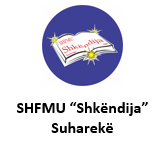 